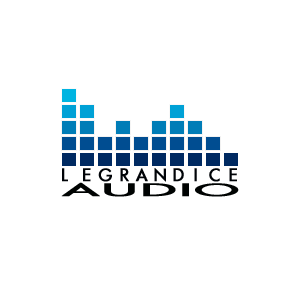 				           8 Roundelay Rd.South Hadley MA 01075 	           413.536.8423	           www.legrandice.comlegrandice audio will be professionally recording every major GHS Music Department performance this year.  You may pre-order recordings for the entire year at a discounted rate if you purchase before the 1st concert of the year. Parent Name____________________ Student Name_____________________Parent Email_________________________________________________________I would like to pre-order all mp3’s for the 2019-20 school year for the following ensembles: ($25 per ensemble)___  Concert Band                              ___   Repertory Orchestra___  Wind Ensemble                           ___   Voices___  Jazz Ensemble                            ___   Concert Choir___  Symphony Orchestra                   ___   Mixed ChorusTotal ensembles Ordered ____ X $20 = Total Enclosed: $__________.Personal checks are welcome, payable to GHS Music Boosters.You will receive e-mail confirmation of your order in 1-2 weeks, and you will receive instructions on how to download recordings after the first performance. 